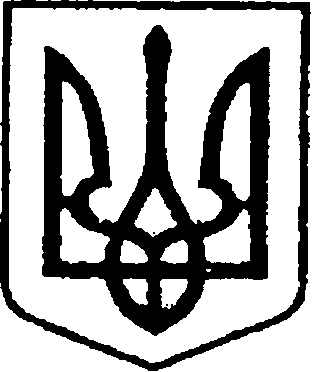 УКРАЇНА ЧЕРНІГІВСЬКА ОБЛАСТЬН І Ж И Н С Ь К А    М І С Ь К А    Р А Д АВ И К О Н А В Ч И Й    К О М І Т Е ТР І Ш Е Н Н ЯВід «30» травня 2019 р.	                     	м. Ніжин		                   № 171Про розміщення тимчасовихспоруд у м. Ніжині    	Відповідно до ст.ст. 30, 42, 52, 53, 59, 73 Закону України «Про місцеве самоврядування в Україні», Законів України «Про благоустрій населених пунктів», «Про регулювання містобудівної діяльності», Постанови Кабінету Міністрів України від 15 червня 2006 р. № 833 «Про затвердження Порядку провадження торговельної діяльності та правил торговельного обслуговування на ринку споживчих товарів» Наказу Міністерства регіонального розвитку, будівництва та житлово-комунального господарства України від 21 жовтня 2011 р. № 244 «Про затвердження Порядку розміщення тимчасових споруд для провадження підприємницької діяльності», «Порядку здійснення роздрібної торгівлі через дрібнороздрібну  торговельну мережу шляхом використання автомагазинів, автокафе, авторозвозок, автоцистерн», затвердженого рішенням Ніжинської міської ради від 18.08.2015 року, зі змінами та доповненнями від 20-25.04.2016 року, 04.10.2017 року та 08.08.2018 року, розглянувши заяви фізичних осіб - підприємців та узгоджені із відповідними службами матеріали щодо розміщення тимчасових споруд (протокол засідання комісії з погодження розміщення тимчасових споруд та засобів пересувної дрібно-роздрібної торговельної мережі на об’єктах благоустрою), виконавчий комітет Ніжинської міської ради вирішив:     1.Затвердити висновки (рекомендації) комісії викладені у протоколі засідання комісії з погодження розміщення тимчасових споруд та засобів пересувної дрібнороздрібної торговельної мережі на об’єктах благоустрою від 15.05.2019 року, та паспорт прив’язки реєстраційний №10-29/19 щодо розміщення товариству з обмеженою відповідальністю «Янді-2» тимчасової споруди для провадження підприємницької діяльності (критий літній майданчик) загальною площею 34,8 кв.м. за адресою: м. Ніжин, площа імені Івана Франка, 2а біля кафе «Стейк-Бар» терміном на 1 рік, але до моменту реконструкції центральної площі.    1.1. Товариству з обмеженою відповідальністю «Янді-2» у 3- денний термін з дня прийняття даного рішення укласти з уповноваженим органом – КП «Оренда комунального майна» договір щодо пайової участі в утриманні об’єкта благоустрою. Встановити коефіцієнт функціонального використання об’єкту благоустрою на рівні 0,4.У разі не укладання договору щодо пайової участі в утриманні об’єкта благоустрою, п. 1 даного рішення втрачає чинність.1.2. Товариству з обмеженою відповідальністю «Янді-2» у місячний термін з дати заключення договору щодо пайової участі в утриманні об’єкта благоустрою привести зовнішній вигляд тимчасової споруди згідно паспорта прив’язки №10-29/19 та облаштувати благоустрій прилеглої території відповідно до рекомендацій відділу архітектури та містобудування.    У разі невиконання пункту 1.2. рішення, пункт 1 даного рішення втрачає чинність та є підставою для розірвання договору щодо пайової участі в утриманні об’єкта благоустрою.2. Комунальному підприємству «Оренда комунального майна» здійснювати контроль за дотриманням заявником  вимог «Порядку здійснення роздрібної торгівлі через дрібнороздрібну торговельну мережу шляхом використання автомагазинів, автокафе, авторозвозок, автоцистерн».  3. Директору КП «Оренда комунального майна» Шумейко О.М. забезпечити оприлюднення даного рішення на сайті Ніжинської міської ради протягом п’яти робочих днів з дня його прийняття.4. Контроль за виконанням даного рішення покласти на першого заступника міського голови з питань діяльності виконавчих органів ради Олійника Г.М.Міський голова                       	         			                           А.В.Лінник